АДМИНИСТРАЦИЯ КРАСНОСЕЛЬКУПСКОГО РАЙОНАПОСТАНОВЛЕНИЕ
«12» декабря 2023 г.                                                                          № 443-Пс. КрасноселькупО внесении изменений в раздел III Порядка предоставления субсидии в целях финансового обеспечения затрат в рамках мер по предупреждению банкротства и восстановлению платёжеспособности хозяйственных обществВ соответствии с постановлением Правительства Российской Федерации от 18 сентября 2020 года № 1492 «Об общих требованиях к нормативным правовым актам, муниципальным правовым актам, регулирующим предоставление субсидий, в том числе грантов в форме субсидий, юридическим лицам, индивидуальным предпринимателям, а также физическим лицам - производителям товаров, работ, услуги, и о признании утратившими силу некоторых актов Правительства Российской Федерации и отдельных положений некоторых актов Правительства Российской Федерации», руководствуясь Уставом муниципального округа Красноселькупский район Ямало-Ненецкого автономного округа, Администрация Красноселькупского района постановляет:1. Утвердить следующие изменения, которые вносятся в раздел III Порядка предоставления субсидии в целях финансового обеспечения затрат в рамках мер по предупреждению банкротства и восстановлению платёжеспособности хозяйственных обществ, утверждённого постановлением Администрации Красноселькупского района от 13 ноября 2023 года № 398-П:1.1. подпункт 3.3.2 пункта 3.3 изложить в следующей редакции: «3.3.2. Перечисление субсидии осуществляется Уполномоченным органом на расчетные счета Получателя субсидии, открытые в кредитных организациях и указанные в заявлении о намерении получения субсидии не позднее десятого рабочего дня, следующего за днём принятия решения о предоставлении субсидии.»;1.2. пункт 3.7 изложить в следующей редакции: «3.7. Показателем эффективности и результативности использования субсидии является коэффициент снижения уровня кредиторской задолженности хозяйственных обществ с долей участия муниципального округа Красноселькупский район Ямало-Ненецкого автономного округа к предыдущему отчетному периоду». 2. Опубликовать настоящее постановление в газете «Северный край» и разместить на официальном сайте муниципального округа Красноселькупский район Ямало-Ненецкого автономного округа.3. Настоящее постановление распространяет свое действие на правоотношения, возникшие с 17 ноября 2023 года.   Глава Красноселькупского района                                             Ю.В. Фишер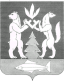 